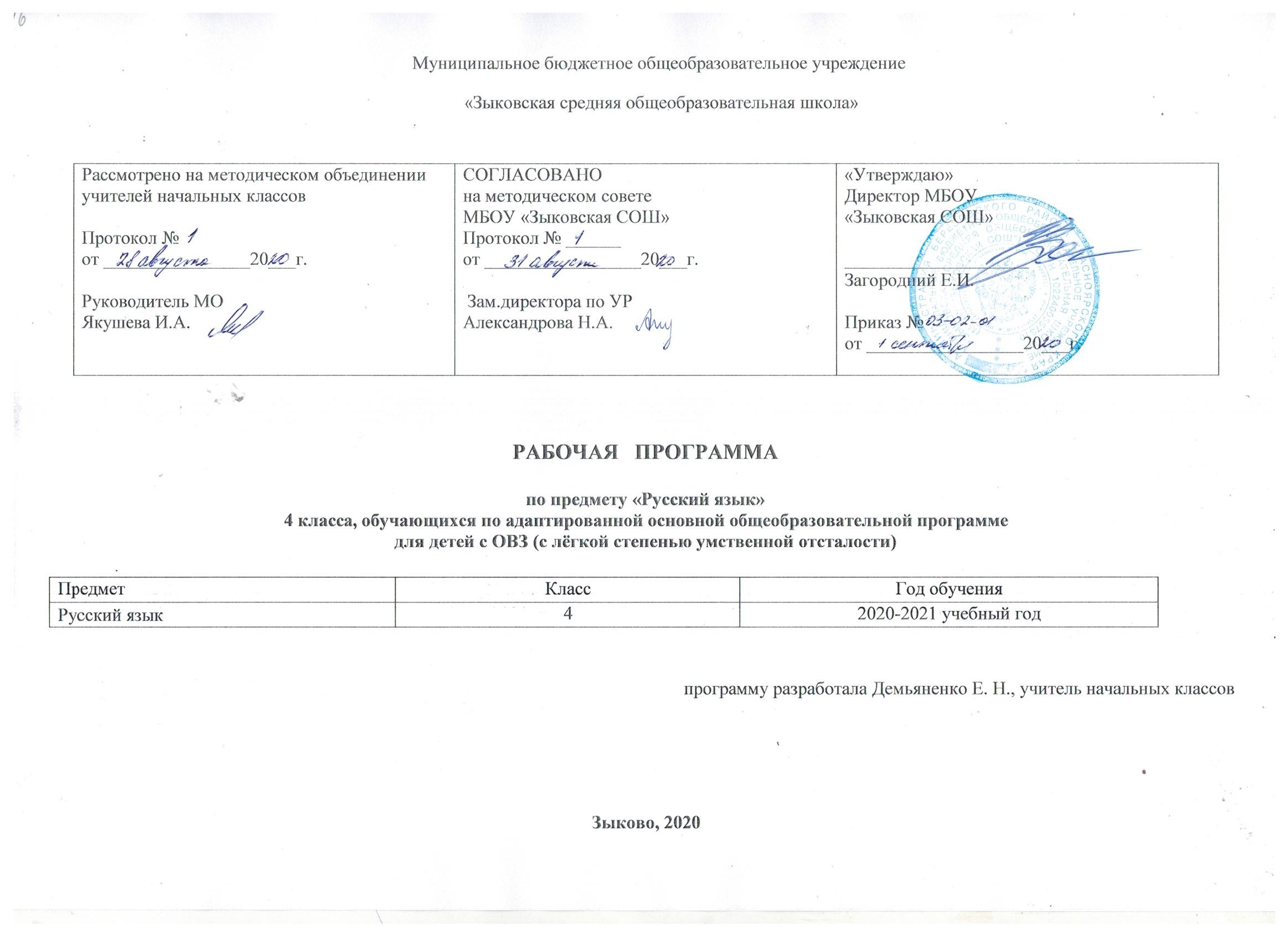 I.  Пояснительная записка.1.1. Нормативная база.	Рабочая программа по предмету «Русский язык» разработана для 1-4 классов на основе Федерального закона Российской Федерации от 29 декабря 2012 г. № 273-ФЗ «Об образовании в Российской Федерации», Федерального государственного образовательного стандарта образования обучающихся с умственной отсталостью (интеллектуальными нарушениями) утвержденного приказом Министерства образования и науки РФ от 19 декабря 2014 г. № 1599, авторской программы под редакцией В.В. Воронковой для 1-4 классов специальных (коррекционных)  общеобразовательных учреждений VIII вида. 1.2. Название учебного предмета и УМК.	Учебный предмет «Русский язык».В состав УМК входит:Учебник для специальных (коррекционных) образовательных учреждений VIII вида. Русский язык. 3 класс. Э.В.Якубовская, Я.В.Коршунова – М.: Просвещение, 2016.1.3. Цели изучения предмета с учетом специфики учебного предмета, коррекционного курса.Основными целями предмета «Русский язык» является: формирование первоначальных навыков письма в процессе овладения грамотой; формирование элементарных представлений о русском (родном) языке как средстве общения и источнике получения знаний; использование письменной коммуникации для решения практико-ориентированных задач. Цель изучения предмета «Русский язык» в 4 классеII. Общая характеристика учебного предмета, коррекционного курса с учетом особенностей его освоения обучающимися.Русский язык как учебный предмет является ведущим, так как от его усвоения во многом зависит успешность всего школьного обучения. Практическая и коррекционная направленность обучения языку обусловливает его специфику. Все знания обучающихся, получаемые ими в основном при выполнении упражнений, являются практически значимыми для их социальной адаптации и реабилитации. Необходимость коррекции познавательной и речевой деятельности обучающихся обусловлено трудностями овладения ими русской фонетикой, графикой и орфографией, своеобразием их общего и речевого развития, имеющихся психофизических функций.Обучение русскому языку в начальной школе представляет собой первоначальный этап  системы обучения родному языку. На данном этапе осуществляется не только подготовка к изучению языка (период обучения грамоте), но и изучение языка на понятийном уровне, доступном детям 6-10 лет. На уроках русского языка проводится работа по подготовке учащихся к обучению письму. В 1 классе обучающиеся приобретают навык пользования карандашом, ручкой, учатся рисовать и раскрашивать по трафарету геометрические фигуры, несложные орнаменты, рисунки, напоминающие образ букв, а затем элементы букв. В младших классах обучающимся с нарушением интеллекта даются самые элементарные сведения по грамматике, усвоение которых важно для выработки у них достаточно осмысленного отношения к основным элементам языка. Овладение элементарными знаниями по грамматике, прежде всего, необходимо для приобретения практических навыков устной и письменной речи, формирования основных орфографических и пунктуационных навыков, в воспитании интереса к родному языку.При изучении предмета, коррекционного курса «Русский язык» во 2-4 классах идёт преемственность тематического планирования навесь курс обучения. Такой принцип позволяет повторять изакреплять полученные знания в течение года, дополнять их новыми сведениями.В силу особенностей развития психических процессов и различной степенью нарушения интеллектуальной сферы у обучающихся с умственной отсталостью, полнота и время освоения программного материала у них разное, поэтому при составлении программы учитываются различные уровни освоения. Данная программа разделена на 2 уровня усвоения.К первому уровню усвоения относятся те обучающиеся, которые могут самостоятельно выполнять большинство учебных заданий после  предварительного разбора с учителем, более внимательно читают задания к упражнениям. У них достаточно развита мелкая моторика рук. Второй уровень усвоения – индивидуальные особенности обучающихся не позволяют усваивать объем программного материала на базовом уровне. Для этих обучающихся постоянно требуется многократное повторение и объяснение материала учителя. Эти обучающиеся работают с опорой на образец. У обучающихся  низкий уровень активности. Замедленный тем работы. Эти обучающиеся с трудом овладевают навыком письма, так как не достаточно развита мелкая моторика рук. При выполнении заданий им постоянно необходима помощь учителя.III. Описание места учебного предмета в учебном плане.Учебный предмет «Русский язык» входит в предметную область «Язык и речевая практика» и относится к обязательной части учебного плана образования обучающихся с умственной отсталостью (интеллектуальными нарушениями).На изучение предмета «Русский язык» в 4 класс – 102 часа (3 часа в неделю, 34 учебные недели)и 2ч добавляется из части  формируемой участниками образовательных отношений (68ч),  Итого 170ч.IV. Личностные и предметные результаты освоения учебного предмета, коррекционного курса.Предмет, коррекционный курс «Русский язык» предполагает достижение обучающимися двух видов результатов: личностных и предметных. 4.1. Личностные результаты.1. Осознание себя как ученика, как члена семьи, как друга и одноклассника;2. Формирование уважительного отношения к иному мнению, истории и культуре других народов; 3. Развитие адекватных представлений о собственных возможностях, о насущно необходимом жизнеобеспечении; 4. Овладение начальными навыками адаптации в динамично изменяющемся и развивающемся мире; 5. Овладение социально-бытовыми умениями, используемыми в повседневной жизни;6. Владение навыками коммуникации и принятыми нормами социального взаимодействия; 7. Способность к осмыслению социального окружения, своего места в нем, принятие соответствующих возрасту ценностей и социальных ролей; 8. Принятие и освоение социальной роли обучающегося, формирование и развитие социально значимых мотивов учебной деятельности; 9. Развитие навыков сотрудничества с взрослыми и сверстниками в разных социальных ситуациях; 10. Формирование эстетических потребностей, ценностей и чувств; 11. Развитие этических чувств, доброжелательности и эмоционально-нравственной отзывчивости, понимания и сопереживания чувствам других людей; 12. Формирование установки на безопасный, здоровый образ жизни, наличие мотивации к творческому труду, работе на результат, бережному отношению к материальным и духовным ценностям; 13. Формирование готовности к самостоятельной жизни.4.2. Предметные результаты.1. Формирование интереса к изучению родного (русского) языка; 2. Коммуникативно-речевые умения, необходимые для обеспечения коммуникации в различных ситуациях общения; 3. Овладение основами грамотного письма; 4. Использование знаний в области русского языка и сформированных грамматико-орфографических умений для решения практических задач.Предметные результаты изучения предмета, коррекционного курса «Русский язык» могут быть минимальными и достаточными.Предметные результаты изучения предмета для 4 классаV. Содержание учебного предмета, коррекционного курса.Содержание программы одного периода обучения от другого отличается увеличением объема предъявляемого учебного материала, его усложнением и расширением, сложностью видов работ по той или иной теме. 	Структура предмета, коррекционного курса представлена следующими разделами: 1 классДобукварный период;Букварный период.2-4 классыПовторение;Звуки и буквы;Слово;Предложение.График контрольных работ Тематическое планирование с определением основных видов учебной деятельности обучающихся.Календарно-тематическое планирование по предмету «Русский язык», составленное с учётом календарного графика на текущий учебный год4 классОписание учебно-методического и  материально – технического обеспечения образовательной деятельностина 2020 – 2021уч.годУчебник для специальных (коррекционных) образовательных учреждений VIII вида. Русский язык. 3 класс. Э.В.Якубовская, Я.В.Коршунова – М.: Просвещение, 2016.Приложение 1Система оценки достижения планируемых результатов АООП по уровням образования.Основные цели и задачи оценочных процедур:Соответствие требования общество к уровню подготовки обучающихся;Проверка соответствия достигнутых результатов требованиям эталонов;Система оповещения общественности о состоянии образования;Позволяет осуществлять оценку динамики учебных достижений, обучающихся и развития их жизненной компетенции. Содержание оценки и объекты оценивания.В соответствии  с введением ФГОС  образования обучающихся с умственной отсталостью (интеллектуальными нарушениями) система оценки  образовательных достижений обучающихся чётко привязывается к планируемым результатам. Оцениваемые результаты: личностные и предметные.Предметные результаты связаны с овладением обучающимися содержанием каждой предметной области и характеризуют достижения обучающихся в усвоении знаний и умений, способность их применять в практической деятельности. Оценка предметных результатов начинается со второго полугодия II-го класса, т. е. в тот период, когда у обучающихся будут сформированы некоторые начальные навыки чтения, письма и счета.При оценке личностных результатов диагностируется сформированность внутренней позиции ребёнка, которая проявляется в эмоционально – ценностных отношениях к себе и окружающему миру. Оценка (но не отметка) проявляется в словесной характеристике: если нравственный поступок: ты поступил правильно, ты молодец; безнравственные поступки тоже анализируются и, как правило лучше осознаются, когда с обучающимся разбирается его поступок индивидуально. Критерии оценивания и состав инструментарияРезультаты достижений обучающихся в овладении АООП являются значимыми для оценки качества образования обучающихся. При определении подходов к осуществлению оценки результатов целесообразно опираться на следующие принципы:1) дифференциации оценки достижений с учетом типологических и индивидуальных особенностей развития и особых образовательных потребностей обучающихся с умственной отсталостью (интеллектуальными нарушениями);2) объективности оценки, раскрывающей динамику достижений и качественных изменений в психическом и социальном развитии обучающихся;3) единства параметров, критериев и инструментария оценки достижений в освоении содержания АООП, что сможет обеспечить объективность оценки в разных образовательных организациях. Для этого необходимым является создание методического обеспечения (описание диагностических материалов, процедур их применения, сбора, формализации, обработки, обобщения и представления полученных данных) процесса осуществления оценки достижений обучающихся.Эти принципы отражают целостность системы образования обучающихся с умственной отсталостью (интеллектуальными нарушениями), представляют обобщенные характеристики оценки их учебных и личностных достижений.Устный опрос является одним из методов учета знаний, умений и навыков обучающихся с умственной отсталостью (нарушением интеллекта). При оценивании устных ответов принимается во внимание:- правильность ответа по содержанию, свидетельствующая об осознанности усвоения изученного материала;- полнота ответа;- умение практически применять свои знания;- последовательность изложения и речевое оформление ответа.Критерии для оценивания устных ответов являются общими для всех предметов.Оценка «5» ставится обучающемуся, если он: обнаруживает понимание материала, может с помощью учителя сформулировать, обосновать самостоятельно ответ, привести необходимые примеры; допускает единичные ошибки, которые сам исправляет.Оценка «4» ставится, если обучающийся дает ответ, в целом соответствующий требованиям оценки «5», но допускает неточности и исправляет их с помощью учителя; допускает аграмматизмы в речи. Оценка «3» ставится, если обучающийся частично понимает тему, излагает материал недостаточно полно и последовательно, допускает ряд ошибок в речи, не способен самостоятельно применять знания, нуждается в постоянной помощи учителя.       Оценка «2» может выставляться в дневник, может выставляться в устной форме как  метод воспитательного воздействия на ребёнка. Оценка «2» не ставится в журнал.При оценке письменных работ по предмету «Русский язык» следует руководствоваться следующими нормами: II - IV  классы       -  оценка «5» ставится за работу без ошибок;       -  оценка «4» ставится за работу с одной - тремя ошибками;       -  оценка «3» ставится  за работу с четырьмя- шестью ошибками;       - оценка «2» может выставляться за небрежно выполненные задания в тетради, как  метод воспитательного воздействия на ребёнка. В письменных работах не учитываются 1-2 исправления.Наличие трех исправлений на изученное правило соответствует одной орфографической ошибке. Ошибки на не пройденные правила правописания не учитываются.	За одну ошибку в диктанте считается: а) повторение ошибок в одном и том же слове (например, в слове «лыжи»  дважды написано на конце  «ы»). Если же подобная ошибка на это правило встречается в другом слове, она учитывается;б)  две негрубые ошибки: повторение в слове одной и той же буквы; недописывание слов; пропуск одной части слова при переносе; повторное написание одного и того же слова в предложении.Ошибки, обусловленные тяжелыми нарушениями речи и письма,  следует рассматривать индивидуально для каждого ученика. Специфическими для них ошибками являются замена согласных, искажение звукобуквенного состава слов (пропуски, перестановки, добавления, недописывание букв, замена гласных, грубое искажение структуры слова). При выставлении оценки все однотипные специфические ошибки приравниваются к одной орфографической ошибке. При небрежном выполнении письменных работ, большом количестве исправлений,   искажений в начертании букв оценка снижается на один балл, если это не связано с нарушением моторики у детей.При  грамматическом разборе следует руководствоваться следующими нормами:Оценка «5» ставится, если ученик обнаруживает осознанное усвоение грамматических понятий, правил в процессе грамматического разбора, работу выполняет без ошибок или допускает 1-2  исправления;Оценка «4» ставится, если ученик в основном обнаруживает усвоение изученного материала, умеет применить свои знания, хотя и допускает 2-3 ошибки;Оценка «3» ставится, если ученик обнаруживает недостаточное понимание изученного материала, затрудняется в применении своих знаний, допускает 4-5 ошибок или не справляется с одним из заданий;Оценка «2» не ставится.В числе видов грамматического разбора следует использовать задания на опознание орфограмм, определение частей слова, частей речи, членов предложения на основе установления связи слов в предложении, конструирование предложений, классификацию слов по грамматическим признакам. Содержание грамматических заданий должно быть связано с грамматико-орфографическим материалом, изученным не только в данном классе, но и в предыдущих.Контрольные работы могут состоять из контрольного списывания, контрольного диктанта, грамматического разбора и комбинированного вида работ. Основные виды контрольных работ во 2-м -4-х классах - списывание и диктанты.Текст  диктанта может быть связным или состоять из отдельных предложений. Следует избегать включения в текст диктанта слов на правила, которые в данном классе еще не изучались. Если такие слова встречаются, их надо записать на доске или проговорить, выделив орфограмму. По содержанию и конструкции предложений тексты должны быть понятными обучающимся. Контрольные диктанты должны содержать 2-3 орфограммы на каждое проверяемое правило. Количество орфограмм должно составлять не менее 50% от числа слов текста. Учету подлежат все слова, в том числе предлоги, союзы, частицы.Примерный объем текстов контрольных работ: 1 класс  - 8-10 слов (на конец учебного года), 2 класс -  в начале года-10-12 слов, к концу года -16-18 слов, 3 класс  – 20-25 слов,4 класс  – 30-35 слов.Формы представления результатов.Тематические диктанты, контрольные списывания проводятся по ранее изученной теме, в ходе изучения следующей на этапе решения частных задач, позволяет фиксировать степень освоения программного материала во время его изучения. Учитель в соответствии с программой определяет по каждой теме объем знаний и характер специальных умений и навыков, которые формируются в процессе обучения. Тематические диктанты, контрольные списывания проводятся после изучения наиболее значительных тем программы.Итоговый диктант проводится в конце учебного года. В первом классе – только в конце учебного года (контрольное списывание с рукописного и печатного текста). Включает все основные темы учебного периода.5.Фиксация динамики индивидуальных достижений обучающихся в процессе усвоения программыРезультаты итоговой и промежуточной аттестации, уровень достижения предметных результатов фиксируются в специальном «Дневнике сопровождения». Цель: отследить динамику продвижения учащихся в достижении предметных результатов. Заполняется в конце каждой четверти и учебном году. Зелёный цвет обозначает высокий уровень обученности и развития обучающихся; голубой – уровень усвоения выше среднего, жёлтый – средний уровень, розовы – уровень ниже среднего и красный цвет обозначает соответственно низкий уровень.6. Промежуточная аттестацияВиды работ по периодам – четвертная, полугодовая, годоваяСистема оценки (инструменты, критерии) – в 1 классе система оценивания – безотметочная, во 2-4 классах - 5-бальная система.Основанием для выставления итоговой оценки знаний  за четверть  служат результаты наблюдений учителя за   работой учеников, устного опроса, текущих и итоговых проверочных работ – среднее арифметическое всех отметок.Итоговая оценка за год выставляется на основании четвертных оценок. В случае спорных отметок выставляется отметка в пользу ученика.Приложение 2Контрольно-измерительный материал по предмету «Русский язык».4 классВходной контроль. Диктант с грамматическим заданием.Осень	Пришла осень. В сёлах молотят хлеб. Мчатся за моря птицы. Поспели орешник и рябина. Дети Тёма и Лёша идут в лес. 	Они принесут домой лесные ягоды.Грамматические задания: 1. В первом предложении подчеркнуть главные члены предложения.2. В шестом предложении составить схему предложения.Контрольный диктант за I четверть.Сын и дочка	Пятый час. Идут с работы мама и папа. Юля ставит на стол чайную посуду. Лёня принёс свежие булки. Все будут пить душистый чай.Грамматические задания:Выписать слова с сочетаниями: ЖИ – ШИ, ЧА – ЩА, ЧУ – ЩУ.Составить схему пятого предложения.Контрольный диктантЗолотая осеньПо серому небу плывут тучи. Дрозды весело прыгают с рябины на рябину. Желтая трава печально гнется к земле. Наступила золотая осень. В саду кружатся желтые листья. Краснеет запоздалый цветок. На черной ольхе держатся последние листочки.    Грамматические задания:Из второго предложения выписать слово с безударной гласной, подобрать проверочное слово.В третьем предложении подчеркнуть слова-предметы, в первом и в пятом предложениях подчеркнуть слова-действия. Контрольный диктант за II четверть. В лесу	Стёпа и Варя гуляли в лесу. Они услышали шум. Это рычала Жулька. Она нашла ежа. Ёжик свернулся в клубок. Жулька не могла его тронуть. Варя и Стёпа прогнали собаку. Ёж убежал.     Грамматические задания:Из первого предложения выписать слова-предметы и поставить к ним вопрос?Из седьмого предложение выписать слово-действие.Словарная работа: пример, пшеница, песок, костёр.Контрольный диктантВоронаЭта птица знакома всем. У ворон сильные ноги, крупный клюв. Перья у неё обычно серые или чёрные.Вороны живут повсюду. Много ворон в городах. Вороны поедают вредных насекомых и грызунов.    Грамматические задания:Из шестого предложения выписать слова-предметы.Во втором, третьем предложениях подчеркнуть слова-признаки.В четвертом, шестом предложениях подчеркнуть слова-действия.Контрольное списываниеЗаяц	Тихо в лесу под вечер. Глубокие тени пролегли на снегу. Под кустом лежит раненый заяц. Съёжился он и по сторонам жалобно поглядывает. Вороны подбираются к бедняге.	Вдруг затрещали кусты. Над кустами шапка показалась. Ближе подходит мальчик. Взял зайца за уши. В тёплый тулуп за пазуху запихнул.Грамматическое задание:Подчеркнуть предлоги.Контрольный диктант Мороз	Сегодня на улице сильный мороз. Он заморозил речку. Зимой часто бывают морозные дни. После морозной ночи наступает морозное утро. Кончились морозы и пришла весна. Однако по утрам бывают заморозки.Грамматическое задание:Выписать однокоренные слова, выделить корень.Контрольный диктантСоловьиВ наших лесах живут соловьи. Там часто звучат соловьиные трели. Соловьи вьют гнезда на сучьях деревьев. Летом у соловьев появляются птенцы. Малыши пищат. Они всегда голодны. Весь день летают родители и ищут пищу птенчикам. Осенью соловьи улетают на далекий юг. Грамматические задания:1. Подчеркни однокоренные слова.2. К словам с безударными гласными в корне: в лесах, пищат, деревьев – подбери однокоренные проверочные слова. 3. В словах поставить ударение, подчеркнуть безударные гласные.Контрольный диктантПришла весна	Кончились вьюги. Пришла ранняя весна. Солнышко льёт тепло. Бегут и журчат ручьи. На деревьях появляются зелёные листья. Ползают муравьи. Громко чирикают шустрые воробьи.Грамматические задания:1. Во втором и в пятом предложениях подчеркнуть главные и второстепенные члены предложения.2. Словарная работа:Автобус, берег, завтрак, здоровье, Россия, фамилия, считать, трамвай, обед, портрет, решать. Контрольное списываниеЛесная речка	Зимой лесная речка замерзает. Заносит её снег. На снегу волчьи следы. Весной на лесной речке утки строят гнёзда. По берегам цветёт черёмуха. Летом сюда приходят лоси с лосятами. И цветут на воде кувшинки.Грамматическое задание:1. Ксловам с безударными гласными в корне: в лесная, следы, цветёт – подбери однокоренные проверочные слова. Итоговый контрольный диктант за год В лесуБыл теплый день. Ребята пошли в лес. Юра и Оля зашли в чащу. Там тень. Оля села на пень. Под кустом был пушистый зайка. Прыгнул зайка и был таков. Пошли ребята дальше и увидели лося. Лось лизал соль. Целый день гуляли дети по лесу. Хорошо в лесу!Грамматические задания:1. В первом предложении подчеркнуть главные и второстепенные члены предложения.2. Словарная работа:Автобус, берег, завтрак, здоровье, Россия, фамилия, считать, цыплёнок, деревня, вокзал, корабль, экскурсия.Основная цельизучения предмета «Русский язык»: совершенствование и дальнейшее развитие речевой базы обучающихся, восполнение пробелов речевого развития, обучение элементарно грамотному и аккуратному письму.Задачи- формировать умения анализировать, обобщать, группировать, систематизировать языковой материал, давать простейшие объяснения;- формировать умения составлять и различать предложения по интонации; - обучающиеся овладевают пунктуационными навыками постановки точки, знака вопроса, восклицательного знака;- повысить уровень речевого развития обучающихся;- выработать элементарные навыки грамотного письма.Раздел 1Звуки и буквы.Достаточный уровеньДостаточный уровеньОбучающиеся должны знать/понимать- алфавитОбучающиеся должны знать/понимать- расположение слов в алфавитном порядкеОбучающиеся должны знать/понимать- правильное написание сочетаний жи-ши, ча-ща, чу-щуОбучающиеся должны знать/понимать- ударные и безударные гласныеуметь:- различать гласные и согласные звуки и буквы, характеризовать звуки речиуметь:- различать произношение и написание словуметь:- анализировать и кратко характеризовать звуки речиуметь:- находить общую часть родственных словуметь:- различать ударные и безударные гласныеМинимальный уровеньМинимальный уровеньОбучающиеся должны знать/понимать- знает порядок букв в русской азбуке и умеет называть используя алфавитОбучающиеся должны знать/понимать- используя правило знает правильное написание сочетаний жи-ши, ча-ща, чу-щуОбучающиеся должны знать/понимать- с помощью учителя определяет ударные и безударные гласныеуметь:- с помощью правила умеет различать гласные и согласные звуки и буквы, характеризовать звуки речиуметь:- с помощью учителя умеет делить слова на слоги и для переносауметь:- с помощью алгоритма находить общую часть родственных словРаздел 2Слово.Достаточный уровеньДостаточный уровеньОбучающиеся должны знать/понимать- группировку слов по категориям: название предметов, признаков и действийОбучающиеся должны знать/понимать- значимые части слова, кратко характеризовать состав словаОбучающиеся должны знать/понимать- написание имен собственныхуметь:- составлять словосочетание по начальному слову и вопросууметь:- составление предложений с образными выражениямиуметь:- подбирать и образовывать однокоренные слова, понимать формулировку правила об однокоренных словахуметь:- различать основные категории слов (названия предметов, действия и признаки)уметь:- писать раздельно предлоги со словамиуметь:- находить общую часть родственных словуметь:- пользоваться словарем, данным в учебникеМинимальный уровеньМинимальный уровеньОбучающиеся должны знать/понимать- с помощью вопросам группируют слова по категориям: название предметов, признаков и действийОбучающиеся должны знать/понимать- с помощью правила знают написание имен собственныхуметь:- с помощью учителя умеет составлять словосочетание по начальному слову и вопросууметь:- с помощью учителя составление предложений с образными выражениямиуметь:- по алгоритму умеют подбирать и образовывать однокоренные слова, понимать формулировку правила об однокоренных словахуметь:- с помощью учителя различать основные категории слов (названия предметов, действия и признаки)уметь:- по алгоритму писать раздельно предлоги со словамиуметь:- по алгоритму находить общую часть родственных словуметь:- пользоваться словарем, данным в учебникеРаздел 3Предложение.Достаточный уровеньДостаточный уровеньОбучающиеся должны знать/понимать- главные члены предложенияуметь:- выделять в предложениях слов, обозначающих, о ком или о чём говорится, что говоритсяуметь:- знаки препинания в конце предложения (точка, вопросительный и восклицательный знаки)уметь:- составлять предложения на основе картинок, темы собственного опытауметь:- составлять диалог по данным вопросам, определять количество предложенийуметь:- выделять главные члены предложенияуметь:- устанавливать по вопросам связь слов в предложенииМинимальный уровеньМинимальный уровеньОбучающиеся должны знать/понимать- используя правила знают главные члены предложенияОбучающиеся должны знать/понимать- пользуясь правилом знают границы письмауметь:- с помощью учителя выделять в предложениях слов, обозначающих, о ком или о чём говорится, что говоритсяуметь:- с помощью правила и учителя знаки препинания в конце предложения (точка, вопросительный и восклицательный знаки)уметь:- с помощью учителя составлять предложения на основе картинокуметь:- с помощью учителя и по алгоритму составлять диалог по данным вопросам, определять количество предложенийуметь:- с помощью учителя и вопросов выделять главные члены предложенияРаздел 4Повторение.Достаточный уровеньДостаточный уровеньОбучающиеся должны знать/понимать- главные члены предложения (подлежащее и сказуемое)Обучающиеся должны знать/понимать- второстепенные члены предложенияОбучающиеся должны знать/понимать- оформление предложения на письмеОбучающиеся должны знать/понимать- знаки препинания в конце предложения уметь:- составлять предложения, рассказы по картинкеуметь:- устанавливать связь между словами в предложении по вопросамуметь:- ставить нужный знак в конце предложенияуметь:- делить текст на частиуметь:- сравнивать два предложения, близкие по смыслу, но разные по набору словуметь:- составлять диалоги по вопросамМинимальный уровеньМинимальный уровеньОбучающиеся должны знать/понимать- с помощью правила и вопросов знают главные члены предложения (подлежащее и сказуемое)Обучающиеся должны знать/понимать- с помощью правила и вопросов знают второстепенные члены предложенияОбучающиеся должны знать/понимать- оформление предложения на письме (пользуясь правилом)Обучающиеся должны знать/понимать- с помощью правила знают знаки препинания в конце предложения уметь:- с помощью учителя и наводящих вопросов умеют составлять предложения, рассказы по картинкеуметь:- с помощью правила и учителя умеют ставить нужный знак в конце предложенияуметь:- с помощью учителя делить текст на частиуметь:- по алгоритму сравнивать два предложения, близкие по смыслу, но разные по набору слов4 класс4 класс4 класс1Входной диктант с грам. заданием «Осень».17.092Контрольный диктант за I четверть «Сын и дочка».26.103Контрольный диктант: «Золотая осень».18.114Контрольный диктант за II четверть «В лесу».24.125Контрольный диктант по теме: «Правописание парных согласных и безударных гласных в словах» «Лесная речка»27.016Контрольный диктант: «Ворона».8.027Контрольный диктант по теме: «Имена собственные»19.028Контрольный диктант за III четверть «Мороз».18.039Контрольное списывание «Заяц»14.0410Контрольный диктант: «Пришла весна».28.0411Итоговый контрольный диктант за год «В лесу»21.05№ п/пТемаКол-во часовВиды деятельности 4 класс4 класс4 класс4 класс1Повторение.27(11+16)- Работа с иллюстрацией;- Коллективное составление рассказа по картинке, по серии сюжетных картинок, по вопросам, по плану, по заданию учителя;- Игровые задания, направленные на закрепление умения составлять словосочетания, предложения, текст по заданию учителя;- Закрепление умения строить простые и распространённые предложения. - Беседы с опорой на личный опыт школьников;2Звуки и буквы.72ч- Выделение звука из слова, запись звука соответствующей буквой;- Различение гласных и согласных звуков, звонких и глухих, мягких и твердых, парных, шипящих и свистящих  согласных, ударных и безударных гласных;- Звуко – буквенный анализ слов;- Активизация словарного запаса, обогащение активного словаря;- Составление слов из предложенных букв;- Подбор проверочных слов к словам с безударными гласными в корне, парными согласными в середине и на конце слов;- Карточки – задания по теме: «Парные согласные», «Правописание Ь», «Гласные после шипящих» и др.  3Слово.58- Активизация, уточнение и обогащение словарного запаса по категориям слова-предметы, слова-признаки, слова - действия;- Роль слов-предметов, слов-признаков, слов – действий в предложении (по опорным схемам, вопросам);- Составление предложений-описаний предмета по образцу учителя, по картинкам, с опорой на реальные предметы;- Коллективное составление рассказа;- Игры со словами: «Одну букву измени — другое слово получи!», «Пропавшие буквы в веселых стихах», «Коварная викторина», «Кто больше?»и др.;- Карточки – задания по теме:  «Правописание безударных гласных в корне», «Правописание Ь, Ъ» «Правописание предлогов», «Родственные слова» и др.4Предложение. 13- Работа с иллюстрацией, серией сюжетных картинок (составление предложений и связного текста);- Беседы с опорой на личный опыт школьников;- Упражнения в распространении предложений;- Составление предложений по образцу учителя, по картинкам, с опорой на реальные предметы;- Коллективное составление рассказа по картинке, по серии сюжетных картинок, по вопросам, по плану, по заданию учителя;- Игровые задания, направленные на закрепление умения составлять словосочетания, предложения, текст по заданию учителя;- Закрепление умения строить простые и распространённые предложения. № занятияПлан. дата занятияФакт. дата занятияТема урока№ занятияПлан. дата занятияФакт. дата занятияТема урокаПовторение – 11 часовПовторение – 11 часовПовторение – 11 часовПовторение – 11 часов1.09Предложение. 2.09Предложение законченное и незаконченное3.09Связь слов в предложении.4.09Завершение начатого предложения.7.09Завершение начатого предложения.8.09Предложение и его схема.9.09Распространение предложений.10.09Порядок слов в предложении.11.09Выделение в предложении названий предметов, действий и признаков.14.09Составление предложений по сюжетной картинке.15.09Составление предложений по предметной картинке.16.09Звуки и буквы (72ч)Алфавит. Расположение слов в алфавитном порядке. Подготовка к к/диктанту.17.09Входной диктант с грам. заданием «Осень».18.09Работа над ошибками. Гласные и согласные звуки21.09Ударные и безударные гласные.22.09 Ударные и безударные гласные.23.09Одинаковое написание гласных в ударной и безударной позиции.24.09Одинаковое написание гласных в ударной и безударной позиции.25.09Одинаковое написание гласных в ударной и безударной позиции28.09Проверка безударной гласной в слове.29.09Проверка безударной гласной в слове.30.09Проверка безударной гласной в слове.1.10Проверяемые и непроверяемые безударные гласные.2.10Проверяемые и непроверяемые безударные  гласные.5.10Проверяемые и непроверяемые безударные  гласные.6.10Различие твердых и мягких согласных перед гласными.7.10Различие твердых и мягких согласных перед гласными.8.10Обозначение мягкости согласных на письме буквами и, е, ё, ю, я.9.10Обозначение мягкости согласных на письме буквами и, е, ё, ю, я.12.10Обозначение мягкости согласных на письме буквами и, е, ё, ю, я.13.10Буква мягкий знак в конце и середине слова.14.10Буква мягкий знак в конце и середине слова.15.10 Буква мягкий знак в конце и середине слова.16.10Различие твёрдых и мягких согласных.19.10Различие твёрдых и мягких согласных20.10Активизация словаря по теме.21.10Активизация словаря по теме22.10Написание жи-ши, ча-ща, чу-щу в словах.23.10Упражнения в написании гласных после шипящих. Подготовка к к/диктанту.26.10Контрольный диктант с грамматическим заданием за I четверть «Сын и дочка»27.10Работа над ошибками Написаниежи-ши, ча-ща, чу-щу в словах.28.10Правописание жи, ши, ча, ща, чу, щу.29.10Правописание жи, ши, ча, ща, чу, щу.30.10Написание слов с сочетаниями жи, ши.9.11Написание слов с сочетаниями жи, ши.10.11Написание слов с сочетаниями ча, ща.11.11Написание слов с сочетаниями ча, ща12.11Написание слов с сочетаниями чу, щу.13.11Написание слов с сочетаниями чу, щу16.11Различие правил правописания в словах17.11Различие правил правописания в словах18.11Контрольный диктант по теме: «Твёрдые и мягкие согласные» «Золотая осень»19.11Работа над ошибками. Знакомство с разделительным мягким знаком.20.11Перенос слов с разделительным мягким знаком и без него.23.11Перенос слов с разделительным мягким знаком и без него.24.11Правило написания слов с разделительным мягким знаком.25.11Правило написания слов с разделительным мягким знаком.26.11Правило написания слов с разделительным мягким знаком.27.11Различение сходных по буквам слов с разделительным мягким знаком и без него.30.11Различение сходных по буквам слов с разделительным мягким знаком и без него.1.12Мягкий знак для обозначения мягкости согласных и разделительный мягкий знак.2.12Мягкий знак для обозначения мягкости согласных и разделительный мягкий знак.3.12Картинный диктант. Закрепление.4.12Разделительный мягкий знак. Закрепление. Письмо по памяти.7.12Различие звонких и глухих согласных в слове.8.12Наблюдение за парными согласными на конце слова.9.12Наблюдение за парными согласными на конце слова.10.12Правописание звонких и глухих согласных на конце слова.11.12Правописание звонких и глухих согласных на конце слова.14.12Правописание звонких и глухих согласных на конце слова.15.12Проверка написания звонких и глухих согласных на конце слова.16.12Проверка написания звонких и глухих согласных на конце слова.17.12Проверка написания звонких и глухих согласных на конце слова18.12Различие правил проверки парных согласных и безударных гласных.21.12Различие правил проверки парных согласных и безударных гласных.22.12Различие правил проверки парных согласных и безударных гласных23.12Закрепление. 24.12Контрольный диктант за 2 четверть «В лесу»25.12Работа над ошибками. Правила написания в слове.28.12Правила правописания в слове. Закрепление знаний.11.01Правила правописания в слове. Контрольное списывание.12.01Закрепление пройденного. 13.01Слово (58ч) Названия предметов, действий и признаков.14.01Названия предметов, действий и признаков.15.01Различение названия предметов по вопросам кто? что?18.01Различение названия предметов по вопросам кто? что?19.01Различение названия предметов по вопросам кого? чего?20.01Различение названия предметов по вопросам кого? чего?21.01Различение названия предметов по вопросам кому? чему?22.01Различение названия предметов по вопросам кому? чему?25.01Различение названия предметов по вопросам кем? чем?26.01Различение названия предметов по вопросам кем? чем?27.01Контрольный диктант по теме: «Правописание парных согласных и безударных гласных в словах» «Лесная речка»28.01Работа над ошибками. Различение названия предметов по вопросам о ком? о чем?29.01Выделение названий предметов в предложении..1.02Выделение в тексте названий признаков.2.02Имена собственные. Правописание имён собственных: имена, отчества и фамилии людей.3.02Правописание имён собственных: имена, отчества и фамилии людей.4.02Правописание имён собственных: название городов.5.02Правописание имён собственных: название городов.8.02Контрольный диктант «Ворона».9.02Работа над ошибками. Имена собственные.10.02Правописание имён собственных: имена, отчества и фамилии людей.11.02Правописание имён собственных: имена, отчества и фамилии людей.12.02Правописание имён собственных: название городов.15.02Правописание имён собственных: название городов.16.02Правописание имён собственных: названия рек, морей, озёр, гор.17.02Правописание имён собственных: название городов, деревень, улиц.18.02Названия предметов. Закрепление знаний.19.02Контрольный диктант по теме: «Имена собственные»22.02Работа над ошибками. Названия признаков.24.02Определение признаков предметов по вопросам Какой? Какая7 Какое? Какие?25.02Определение признаков предметов по вопросам Какой? Какая7 Какое? Какие?26.02Постановка вопросов к названиям признаков предмета.1.03Постановка вопросов к названиям признаков предмета.2.03Закрепление. Контрольное списывание.3.03Различие признаков, обозначающих цвет, форму, величину…4.03Подбор слов, обозначающих ряд признаков одного предмета.5.03Определение предмета по его признакам.9.03Определение предмета по его признакам.10.03Различие названий предметов, действий, признаков.11.03Различие названий предметов, действий, признаков.12.03Постановка вопросов к словам в предложении.15.03Постановка вопросов к словам в предложении.16.03Распространение предложений словами, обозначающими признаки предмета.17.03Распространение предложений словами, обозначающими признаки предмета.18.03Контрольный диктант «Мороз» за 3 четверть19.03Работа над ошибками.  Предлоги.29.03Предлогипо,к, от, над, под, о, в, на со словами..30.03Предлог из со словами.31.03Предлог из со словами.1.04Предлог за со словами.2.04Предлог за со словами.5.04Предлог без со словами.6.04Предлог без со словами.7.04Предлог до со словами.8.04Предлог про со словами.9.04Правописание предлогов со словами.12.04Предлоги. Закрепление знаний.13.04Предлоги. Закрепление знаний14.04Контрольное списывание «Заяц»15.04Предложение (13ч) Выделение предложения из текста.16.04Деление текста на предложения.19.04Деление текста на предложения.20.04Завершение начатого предложения.21.04Порядок слов в предложении.22.04Порядок слов в предложении.23.04Связь слов в предложении26.04Связь слов в предложении27.04Распространение предложений.28.04Контрольный диктант по теме: Предложение» «Пришла весна»29.04Работа над ошибками. Вопросительные предложения.30.04Восклицательные предложения.4.05Разные по интонации предложения.5.05Повторение (16ч) Алфавит. Расположение слов в алфавитном порядке.6.05Проверяемые безударные гласные.7.05Проверяемые и непроверяемые безударные  гласные.11.05Различие названия предметов по вопросам.12.05Определение признаков предмета по вопросам какой? какая? какое? какие?13.05Постановка вопросов к словам в предложении.14.05Правила написания слов с разделительным мягким знаком.17.05Парные звонкие и глухие согласные.18.05Предлоги.19.05Предлоги.20.05Р/Р. Работа с деформированным текстом.21.05Р/Р. Работа с деформированным текстом. Подготовка к к/диктанту. 24.05Итоговый контрольный диктант за год «В лесу».25.05Работа над ошибками. Знаки препинания в конце предложения. 26.05Р/р Восстановление деформированного текста.27.05Знаки препинания в конце предложения.РезультатыФормы представленияПредметныеКонтрольное списывание, диктанты ЛичностныеДневник сопровождения